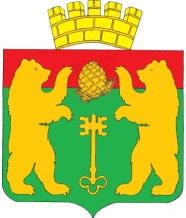 АДМИНИСТРАЦИЯ ПОСЕЛКА КЕДРОВЫЙ
КРАСНОЯРСКОГО КРАЯП О С Т А Н О В Л Е Н И ЕОб утверждении плана-графика введения обновленных федеральных государственных образовательных стандартов начального общего и основного общего образования на 2022-2023 годы в МБОУ СОШ №71  п.Кедровый Красноярского края В соответствии с п.1.2 регионального плана мероприятий по введению обновленных федеральных государственных образовательных стандартов начального общего и основного общего образования (далее – ФГОС НОО, ФГОС ООО) на 2022-2023 годы,  в соответствии с Федеральным законом от 06.10.2003 года № 131-ФЗ «Об общих принципах организации местного самоуправления в Российской Федерации», Уставом поселка Кедровый Красноярского края, П О С Т А Н О В Л Я Ю:1. Утвердить	муниципальный план-график введения обновленных ФГОС на 2022 – 2023 годы в МБОУ СОШ №71 п. Кедровый Красноярского края согласно приложению №1.2. Опубликовать настоящее постановление на официальном сайте администрации поселка Кедровый Красноярского края.3.  Контроль за настоящим постановлением оставляю за собой.4. Постановление вступает в силу с момента подписания. Приложение №1 к постановлению администрации поселка Кедровый Красноярского края от 01.04.2022 №  106-п01.04.2022п. Кедровый№106-пГлава поселка КедровыйКрасноярского краяВ.И. ДюбинПЛАН ГРАФИК ВВЕДЕНИЯ ОБНОВЛЕННЫХ ФЕДЕРАЛЬНЫХ ГОСУДАРСТВЕННЫХ ОБРАЗОВАТЕЛЬНЫХ СТАНДАРТОВ НАЧАЛЬНОГО ОБЩЕГО И ОСНОВНОГО ОБЩЕГО ОБРАЗОВАНИЯ (далее - ФГОС НОО, ФГОС ООО)ПЛАН ГРАФИК ВВЕДЕНИЯ ОБНОВЛЕННЫХ ФЕДЕРАЛЬНЫХ ГОСУДАРСТВЕННЫХ ОБРАЗОВАТЕЛЬНЫХ СТАНДАРТОВ НАЧАЛЬНОГО ОБЩЕГО И ОСНОВНОГО ОБЩЕГО ОБРАЗОВАНИЯ (далее - ФГОС НОО, ФГОС ООО)ПЛАН ГРАФИК ВВЕДЕНИЯ ОБНОВЛЕННЫХ ФЕДЕРАЛЬНЫХ ГОСУДАРСТВЕННЫХ ОБРАЗОВАТЕЛЬНЫХ СТАНДАРТОВ НАЧАЛЬНОГО ОБЩЕГО И ОСНОВНОГО ОБЩЕГО ОБРАЗОВАНИЯ (далее - ФГОС НОО, ФГОС ООО)ПЛАН ГРАФИК ВВЕДЕНИЯ ОБНОВЛЕННЫХ ФЕДЕРАЛЬНЫХ ГОСУДАРСТВЕННЫХ ОБРАЗОВАТЕЛЬНЫХ СТАНДАРТОВ НАЧАЛЬНОГО ОБЩЕГО И ОСНОВНОГО ОБЩЕГО ОБРАЗОВАНИЯ (далее - ФГОС НОО, ФГОС ООО)ПЛАН ГРАФИК ВВЕДЕНИЯ ОБНОВЛЕННЫХ ФЕДЕРАЛЬНЫХ ГОСУДАРСТВЕННЫХ ОБРАЗОВАТЕЛЬНЫХ СТАНДАРТОВ НАЧАЛЬНОГО ОБЩЕГО И ОСНОВНОГО ОБЩЕГО ОБРАЗОВАНИЯ (далее - ФГОС НОО, ФГОС ООО)ПЛАН ГРАФИК ВВЕДЕНИЯ ОБНОВЛЕННЫХ ФЕДЕРАЛЬНЫХ ГОСУДАРСТВЕННЫХ ОБРАЗОВАТЕЛЬНЫХ СТАНДАРТОВ НАЧАЛЬНОГО ОБЩЕГО И ОСНОВНОГО ОБЩЕГО ОБРАЗОВАНИЯ (далее - ФГОС НОО, ФГОС ООО)ПЛАН ГРАФИК ВВЕДЕНИЯ ОБНОВЛЕННЫХ ФЕДЕРАЛЬНЫХ ГОСУДАРСТВЕННЫХ ОБРАЗОВАТЕЛЬНЫХ СТАНДАРТОВ НАЧАЛЬНОГО ОБЩЕГО И ОСНОВНОГО ОБЩЕГО ОБРАЗОВАНИЯ (далее - ФГОС НОО, ФГОС ООО)ПЛАН ГРАФИК ВВЕДЕНИЯ ОБНОВЛЕННЫХ ФЕДЕРАЛЬНЫХ ГОСУДАРСТВЕННЫХ ОБРАЗОВАТЕЛЬНЫХ СТАНДАРТОВ НАЧАЛЬНОГО ОБЩЕГО И ОСНОВНОГО ОБЩЕГО ОБРАЗОВАНИЯ (далее - ФГОС НОО, ФГОС ООО)ПЛАН ГРАФИК ВВЕДЕНИЯ ОБНОВЛЕННЫХ ФЕДЕРАЛЬНЫХ ГОСУДАРСТВЕННЫХ ОБРАЗОВАТЕЛЬНЫХ СТАНДАРТОВ НАЧАЛЬНОГО ОБЩЕГО И ОСНОВНОГО ОБЩЕГО ОБРАЗОВАНИЯ (далее - ФГОС НОО, ФГОС ООО)ПЛАН ГРАФИК ВВЕДЕНИЯ ОБНОВЛЕННЫХ ФЕДЕРАЛЬНЫХ ГОСУДАРСТВЕННЫХ ОБРАЗОВАТЕЛЬНЫХ СТАНДАРТОВ НАЧАЛЬНОГО ОБЩЕГО И ОСНОВНОГО ОБЩЕГО ОБРАЗОВАНИЯ (далее - ФГОС НОО, ФГОС ООО)ПЛАН ГРАФИК ВВЕДЕНИЯ ОБНОВЛЕННЫХ ФЕДЕРАЛЬНЫХ ГОСУДАРСТВЕННЫХ ОБРАЗОВАТЕЛЬНЫХ СТАНДАРТОВ НАЧАЛЬНОГО ОБЩЕГО И ОСНОВНОГО ОБЩЕГО ОБРАЗОВАНИЯ (далее - ФГОС НОО, ФГОС ООО)ПЛАН ГРАФИК ВВЕДЕНИЯ ОБНОВЛЕННЫХ ФЕДЕРАЛЬНЫХ ГОСУДАРСТВЕННЫХ ОБРАЗОВАТЕЛЬНЫХ СТАНДАРТОВ НАЧАЛЬНОГО ОБЩЕГО И ОСНОВНОГО ОБЩЕГО ОБРАЗОВАНИЯ (далее - ФГОС НОО, ФГОС ООО)ПЛАН ГРАФИК ВВЕДЕНИЯ ОБНОВЛЕННЫХ ФЕДЕРАЛЬНЫХ ГОСУДАРСТВЕННЫХ ОБРАЗОВАТЕЛЬНЫХ СТАНДАРТОВ НАЧАЛЬНОГО ОБЩЕГО И ОСНОВНОГО ОБЩЕГО ОБРАЗОВАНИЯ (далее - ФГОС НОО, ФГОС ООО)ПЛАН ГРАФИК ВВЕДЕНИЯ ОБНОВЛЕННЫХ ФЕДЕРАЛЬНЫХ ГОСУДАРСТВЕННЫХ ОБРАЗОВАТЕЛЬНЫХ СТАНДАРТОВ НАЧАЛЬНОГО ОБЩЕГО И ОСНОВНОГО ОБЩЕГО ОБРАЗОВАНИЯ (далее - ФГОС НОО, ФГОС ООО)ПЛАН ГРАФИК ВВЕДЕНИЯ ОБНОВЛЕННЫХ ФЕДЕРАЛЬНЫХ ГОСУДАРСТВЕННЫХ ОБРАЗОВАТЕЛЬНЫХ СТАНДАРТОВ НАЧАЛЬНОГО ОБЩЕГО И ОСНОВНОГО ОБЩЕГО ОБРАЗОВАНИЯ (далее - ФГОС НОО, ФГОС ООО)ПЛАН ГРАФИК ВВЕДЕНИЯ ОБНОВЛЕННЫХ ФЕДЕРАЛЬНЫХ ГОСУДАРСТВЕННЫХ ОБРАЗОВАТЕЛЬНЫХ СТАНДАРТОВ НАЧАЛЬНОГО ОБЩЕГО И ОСНОВНОГО ОБЩЕГО ОБРАЗОВАНИЯ (далее - ФГОС НОО, ФГОС ООО)ПЛАН ГРАФИК ВВЕДЕНИЯ ОБНОВЛЕННЫХ ФЕДЕРАЛЬНЫХ ГОСУДАРСТВЕННЫХ ОБРАЗОВАТЕЛЬНЫХ СТАНДАРТОВ НАЧАЛЬНОГО ОБЩЕГО И ОСНОВНОГО ОБЩЕГО ОБРАЗОВАНИЯ (далее - ФГОС НОО, ФГОС ООО)ПЛАН ГРАФИК ВВЕДЕНИЯ ОБНОВЛЕННЫХ ФЕДЕРАЛЬНЫХ ГОСУДАРСТВЕННЫХ ОБРАЗОВАТЕЛЬНЫХ СТАНДАРТОВ НАЧАЛЬНОГО ОБЩЕГО И ОСНОВНОГО ОБЩЕГО ОБРАЗОВАНИЯ (далее - ФГОС НОО, ФГОС ООО)ПЛАН ГРАФИК ВВЕДЕНИЯ ОБНОВЛЕННЫХ ФЕДЕРАЛЬНЫХ ГОСУДАРСТВЕННЫХ ОБРАЗОВАТЕЛЬНЫХ СТАНДАРТОВ НАЧАЛЬНОГО ОБЩЕГО И ОСНОВНОГО ОБЩЕГО ОБРАЗОВАНИЯ (далее - ФГОС НОО, ФГОС ООО)ПЛАН ГРАФИК ВВЕДЕНИЯ ОБНОВЛЕННЫХ ФЕДЕРАЛЬНЫХ ГОСУДАРСТВЕННЫХ ОБРАЗОВАТЕЛЬНЫХ СТАНДАРТОВ НАЧАЛЬНОГО ОБЩЕГО И ОСНОВНОГО ОБЩЕГО ОБРАЗОВАНИЯ (далее - ФГОС НОО, ФГОС ООО)ПЛАН ГРАФИК ВВЕДЕНИЯ ОБНОВЛЕННЫХ ФЕДЕРАЛЬНЫХ ГОСУДАРСТВЕННЫХ ОБРАЗОВАТЕЛЬНЫХ СТАНДАРТОВ НАЧАЛЬНОГО ОБЩЕГО И ОСНОВНОГО ОБЩЕГО ОБРАЗОВАНИЯ (далее - ФГОС НОО, ФГОС ООО)ПЛАН ГРАФИК ВВЕДЕНИЯ ОБНОВЛЕННЫХ ФЕДЕРАЛЬНЫХ ГОСУДАРСТВЕННЫХ ОБРАЗОВАТЕЛЬНЫХ СТАНДАРТОВ НАЧАЛЬНОГО ОБЩЕГО И ОСНОВНОГО ОБЩЕГО ОБРАЗОВАНИЯ (далее - ФГОС НОО, ФГОС ООО)ПЛАН ГРАФИК ВВЕДЕНИЯ ОБНОВЛЕННЫХ ФЕДЕРАЛЬНЫХ ГОСУДАРСТВЕННЫХ ОБРАЗОВАТЕЛЬНЫХ СТАНДАРТОВ НАЧАЛЬНОГО ОБЩЕГО И ОСНОВНОГО ОБЩЕГО ОБРАЗОВАНИЯ (далее - ФГОС НОО, ФГОС ООО)ПЛАН ГРАФИК ВВЕДЕНИЯ ОБНОВЛЕННЫХ ФЕДЕРАЛЬНЫХ ГОСУДАРСТВЕННЫХ ОБРАЗОВАТЕЛЬНЫХ СТАНДАРТОВ НАЧАЛЬНОГО ОБЩЕГО И ОСНОВНОГО ОБЩЕГО ОБРАЗОВАНИЯ (далее - ФГОС НОО, ФГОС ООО)ПЛАН ГРАФИК ВВЕДЕНИЯ ОБНОВЛЕННЫХ ФЕДЕРАЛЬНЫХ ГОСУДАРСТВЕННЫХ ОБРАЗОВАТЕЛЬНЫХ СТАНДАРТОВ НАЧАЛЬНОГО ОБЩЕГО И ОСНОВНОГО ОБЩЕГО ОБРАЗОВАНИЯ (далее - ФГОС НОО, ФГОС ООО)ПЛАН ГРАФИК ВВЕДЕНИЯ ОБНОВЛЕННЫХ ФЕДЕРАЛЬНЫХ ГОСУДАРСТВЕННЫХ ОБРАЗОВАТЕЛЬНЫХ СТАНДАРТОВ НАЧАЛЬНОГО ОБЩЕГО И ОСНОВНОГО ОБЩЕГО ОБРАЗОВАНИЯ (далее - ФГОС НОО, ФГОС ООО)ПЛАН ГРАФИК ВВЕДЕНИЯ ОБНОВЛЕННЫХ ФЕДЕРАЛЬНЫХ ГОСУДАРСТВЕННЫХ ОБРАЗОВАТЕЛЬНЫХ СТАНДАРТОВ НАЧАЛЬНОГО ОБЩЕГО И ОСНОВНОГО ОБЩЕГО ОБРАЗОВАНИЯ (далее - ФГОС НОО, ФГОС ООО)Наименование образовательной организации МБОУ СОШ №71 п.Кедровый Красноярского краяНаименование образовательной организации МБОУ СОШ №71 п.Кедровый Красноярского краяНаименование образовательной организации МБОУ СОШ №71 п.Кедровый Красноярского краяНаименование образовательной организации МБОУ СОШ №71 п.Кедровый Красноярского краяНаименование образовательной организации МБОУ СОШ №71 п.Кедровый Красноярского краяНаименование образовательной организации МБОУ СОШ №71 п.Кедровый Красноярского краяНаименование образовательной организации МБОУ СОШ №71 п.Кедровый Красноярского краяНаименование образовательной организации МБОУ СОШ №71 п.Кедровый Красноярского краяНаименование образовательной организации МБОУ СОШ №71 п.Кедровый Красноярского краяНаименование образовательной организации МБОУ СОШ №71 п.Кедровый Красноярского краяНаименование образовательной организации МБОУ СОШ №71 п.Кедровый Красноярского краяНаименование образовательной организации МБОУ СОШ №71 п.Кедровый Красноярского краяНаименование образовательной организации МБОУ СОШ №71 п.Кедровый Красноярского краяНаименование образовательной организации МБОУ СОШ №71 п.Кедровый Красноярского краяНаименование образовательной организации МБОУ СОШ №71 п.Кедровый Красноярского краяНаименование образовательной организации МБОУ СОШ №71 п.Кедровый Красноярского краяНаименование образовательной организации МБОУ СОШ №71 п.Кедровый Красноярского краяНаименование образовательной организации МБОУ СОШ №71 п.Кедровый Красноярского краяНаименование образовательной организации МБОУ СОШ №71 п.Кедровый Красноярского краяНаименование образовательной организации МБОУ СОШ №71 п.Кедровый Красноярского краяНаименование образовательной организации МБОУ СОШ №71 п.Кедровый Красноярского краяНаименование образовательной организации МБОУ СОШ №71 п.Кедровый Красноярского краяНаименование образовательной организации МБОУ СОШ №71 п.Кедровый Красноярского краяНаименование образовательной организации МБОУ СОШ №71 п.Кедровый Красноярского краяНаименование образовательной организации МБОУ СОШ №71 п.Кедровый Красноярского краяНаименование образовательной организации МБОУ СОШ №71 п.Кедровый Красноярского краяНаименование образовательной организации МБОУ СОШ №71 п.Кедровый Красноярского краяКлассы/учебный год введения ФГОС НООКлассы/учебный год введения ФГОС НООКлассы/учебный год введения ФГОС НООКлассы/учебный год введения ФГОС НООКлассы/учебный год введения ФГОС НООКлассы/учебный год введения ФГОС НООКлассы/учебный год введения ФГОС НООКлассы/учебный год введения ФГОС НООКлассы/учебный год введения ФГОС НООКлассы/учебный год введения ФГОС НООКлассы/учебный год введения ФГОС НООКлассы/учебный год введения ФГОС НООКлассы/учебный год введения ФГОС ОООКлассы/учебный год введения ФГОС ОООКлассы/учебный год введения ФГОС ОООКлассы/учебный год введения ФГОС ОООКлассы/учебный год введения ФГОС ОООКлассы/учебный год введения ФГОС ОООКлассы/учебный год введения ФГОС ОООКлассы/учебный год введения ФГОС ОООКлассы/учебный год введения ФГОС ОООКлассы/учебный год введения ФГОС ОООКлассы/учебный год введения ФГОС ОООКлассы/учебный год введения ФГОС ОООКлассы/учебный год введения ФГОС ОООКлассы/учебный год введения ФГОС ОООКлассы/учебный год введения ФГОС ООО2022/232022/232022/232022/232023/242023/242023/242023/242024/252024/252024/252024/252022/232022/232022/232022/232022/232023/242023/242023/242023/242023/242024/252024/252024/252024/252024/25123412341234567895678956789обязательное введение обновленных ФГОС НОО (ФГОС ООО)обязательное введение обновленных ФГОС НОО (ФГОС ООО)обязательное введение обновленных ФГОС НОО (ФГОС ООО)обязательное введение обновленных ФГОС НОО (ФГОС ООО)обязательное введение обновленных ФГОС НОО (ФГОС ООО)обязательное введение обновленных ФГОС НОО (ФГОС ООО)обязательное введение обновленных ФГОС НОО (ФГОС ООО)обязательное введение обновленных ФГОС НОО (ФГОС ООО)обязательное введение обновленных ФГОС НОО (ФГОС ООО)обязательное введение обновленных ФГОС НОО (ФГОС ООО)обязательное введение обновленных ФГОС НОО (ФГОС ООО)обязательное введение обновленных ФГОС НОО (ФГОС ООО)обязательное введение обновленных ФГОС НОО (ФГОС ООО)обязательное введение обновленных ФГОС НОО (ФГОС ООО)обязательное введение обновленных ФГОС НОО (ФГОС ООО)обязательное введение обновленных ФГОС НОО (ФГОС ООО)обязательное введение обновленных ФГОС НОО (ФГОС ООО)обязательное введение обновленных ФГОС НОО (ФГОС ООО)обязательное введение обновленных ФГОС НОО (ФГОС ООО)обязательное введение обновленных ФГОС НОО (ФГОС ООО)обязательное введение обновленных ФГОС НОО (ФГОС ООО)обязательное введение обновленных ФГОС НОО (ФГОС ООО)обязательное введение обновленных ФГОС НОО (ФГОС ООО)обязательное введение обновленных ФГОС НОО (ФГОС ООО)обязательное введение обновленных ФГОС НОО (ФГОС ООО)обязательное введение обновленных ФГОС НОО (ФГОС ООО)введение обновленных ФГОС НОО (ФГОС ООО) по мере готовности образовательной организации и при наличии согласия родителей обучающихсявведение обновленных ФГОС НОО (ФГОС ООО) по мере готовности образовательной организации и при наличии согласия родителей обучающихсявведение обновленных ФГОС НОО (ФГОС ООО) по мере готовности образовательной организации и при наличии согласия родителей обучающихсявведение обновленных ФГОС НОО (ФГОС ООО) по мере готовности образовательной организации и при наличии согласия родителей обучающихсявведение обновленных ФГОС НОО (ФГОС ООО) по мере готовности образовательной организации и при наличии согласия родителей обучающихсявведение обновленных ФГОС НОО (ФГОС ООО) по мере готовности образовательной организации и при наличии согласия родителей обучающихсявведение обновленных ФГОС НОО (ФГОС ООО) по мере готовности образовательной организации и при наличии согласия родителей обучающихсявведение обновленных ФГОС НОО (ФГОС ООО) по мере готовности образовательной организации и при наличии согласия родителей обучающихсявведение обновленных ФГОС НОО (ФГОС ООО) по мере готовности образовательной организации и при наличии согласия родителей обучающихсявведение обновленных ФГОС НОО (ФГОС ООО) по мере готовности образовательной организации и при наличии согласия родителей обучающихсявведение обновленных ФГОС НОО (ФГОС ООО) по мере готовности образовательной организации и при наличии согласия родителей обучающихсявведение обновленных ФГОС НОО (ФГОС ООО) по мере готовности образовательной организации и при наличии согласия родителей обучающихсявведение обновленных ФГОС НОО (ФГОС ООО) по мере готовности образовательной организации и при наличии согласия родителей обучающихсявведение обновленных ФГОС НОО (ФГОС ООО) по мере готовности образовательной организации и при наличии согласия родителей обучающихсявведение обновленных ФГОС НОО (ФГОС ООО) по мере готовности образовательной организации и при наличии согласия родителей обучающихсявведение обновленных ФГОС НОО (ФГОС ООО) по мере готовности образовательной организации и при наличии согласия родителей обучающихсявведение обновленных ФГОС НОО (ФГОС ООО) по мере готовности образовательной организации и при наличии согласия родителей обучающихсявведение обновленных ФГОС НОО (ФГОС ООО) по мере готовности образовательной организации и при наличии согласия родителей обучающихсявведение обновленных ФГОС НОО (ФГОС ООО) по мере готовности образовательной организации и при наличии согласия родителей обучающихсявведение обновленных ФГОС НОО (ФГОС ООО) по мере готовности образовательной организации и при наличии согласия родителей обучающихсявведение обновленных ФГОС НОО (ФГОС ООО) по мере готовности образовательной организации и при наличии согласия родителей обучающихсявведение обновленных ФГОС НОО (ФГОС ООО) по мере готовности образовательной организации и при наличии согласия родителей обучающихсявведение обновленных ФГОС НОО (ФГОС ООО) по мере готовности образовательной организации и при наличии согласия родителей обучающихсявведение обновленных ФГОС НОО (ФГОС ООО) по мере готовности образовательной организации и при наличии согласия родителей обучающихсявведение обновленных ФГОС НОО (ФГОС ООО) по мере готовности образовательной организации и при наличии согласия родителей обучающихсявведение обновленных ФГОС НОО (ФГОС ООО) по мере готовности образовательной организации и при наличии согласия родителей обучающихсявведение обновленных ФГОС НОО (ФГОС ООО) по мере готовности образовательной организации и при наличии согласия родителей обучающихсявведение обновленных ФГОС НОО (ФГОС ООО) по мере готовности образовательной организации и при наличии согласия родителей обучающихсявведение обновленных ФГОС НОО (ФГОС ООО) по мере готовности образовательной организации и при наличии согласия родителей обучающихсявведение обновленных ФГОС НОО (ФГОС ООО) по мере готовности образовательной организации и при наличии согласия родителей обучающихсявведение обновленных ФГОС НОО (ФГОС ООО) по мере готовности образовательной организации и при наличии согласия родителей обучающихсявведение обновленных ФГОС НОО (ФГОС ООО) по мере готовности образовательной организации и при наличии согласия родителей обучающихсявведение обновленных ФГОС НОО (ФГОС ООО) по мере готовности образовательной организации и при наличии согласия родителей обучающихсявведение обновленных ФГОС НОО (ФГОС ООО) по мере готовности образовательной организации и при наличии согласия родителей обучающихсявведение обновленных ФГОС НОО (ФГОС ООО) по мере готовности образовательной организации и при наличии согласия родителей обучающихсявведение обновленных ФГОС НОО (ФГОС ООО) по мере готовности образовательной организации и при наличии согласия родителей обучающихсявведение обновленных ФГОС НОО (ФГОС ООО) по мере готовности образовательной организации и при наличии согласия родителей обучающихсявведение обновленных ФГОС НОО (ФГОС ООО) по мере готовности образовательной организации и при наличии согласия родителей обучающихсявведение обновленных ФГОС НОО (ФГОС ООО) по мере готовности образовательной организации и при наличии согласия родителей обучающихсявведение обновленных ФГОС НОО (ФГОС ООО) по мере готовности образовательной организации и при наличии согласия родителей обучающихсявведение обновленных ФГОС НОО (ФГОС ООО) по мере готовности образовательной организации и при наличии согласия родителей обучающихсявведение обновленных ФГОС НОО (ФГОС ООО) по мере готовности образовательной организации и при наличии согласия родителей обучающихсявведение обновленных ФГОС НОО (ФГОС ООО) по мере готовности образовательной организации и при наличии согласия родителей обучающихсявведение обновленных ФГОС НОО (ФГОС ООО) по мере готовности образовательной организации и при наличии согласия родителей обучающихсявведение обновленных ФГОС НОО (ФГОС ООО) по мере готовности образовательной организации и при наличии согласия родителей обучающихсявведение обновленных ФГОС НОО (ФГОС ООО) по мере готовности образовательной организации и при наличии согласия родителей обучающихсявведение обновленных ФГОС НОО (ФГОС ООО) по мере готовности образовательной организации и при наличии согласия родителей обучающихсявведение обновленных ФГОС НОО (ФГОС ООО) по мере готовности образовательной организации и при наличии согласия родителей обучающихсявведение обновленных ФГОС НОО (ФГОС ООО) по мере готовности образовательной организации и при наличии согласия родителей обучающихсявведение обновленных ФГОС НОО (ФГОС ООО) по мере готовности образовательной организации и при наличии согласия родителей обучающихсявведение обновленных ФГОС НОО (ФГОС ООО) по мере готовности образовательной организации и при наличии согласия родителей обучающихсявведение обновленных ФГОС НОО (ФГОС ООО) по мере готовности образовательной организации и при наличии согласия родителей обучающихся